        FOLLETO MISA  CON NIÑO 31 de marzo del 2024-Domingo de Pascua-BEvangelio de Juan 20, 1-9: “entró también el otro discípulo, vio y creyó” Mensaje: Pascua, la Luz vence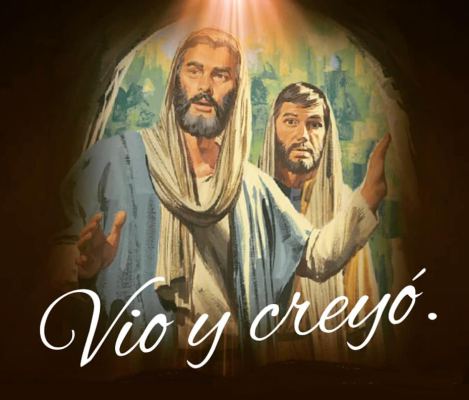 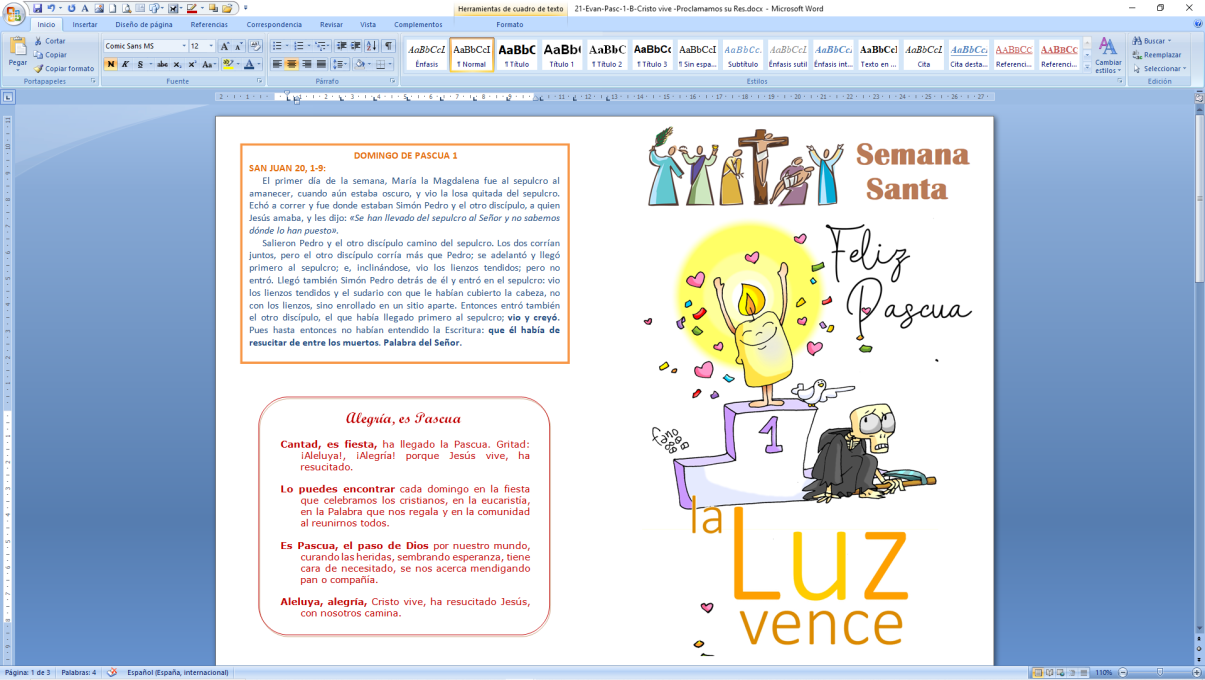 MONICIÓN DE ENTRADA  Hermanos y hermanas:  Sed bienvenidos, en este día gozoso de la Pascua, a celebrar la Resurrección del Señor. Jesús, el crucificado, vive ahora para siempre: ha resucitado. Su paz, su gracia, su amor inmenso, su vida que es nuestra vida, está con nosotros, con su Iglesia. La Luz vence a la oscuridad del mal y de la muerte. Sintámonos alegres porque con Él, con Jesús siempre hay vida y esperanza. Su resurrección es un adelanto de lo que somos y seremos nosotros: estamos hechos para la alegría, la fiesta, la vida nueva, la resurrección.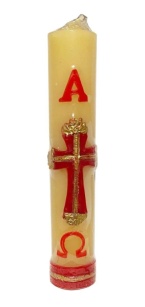 (Decoramos la iglesia con muchas flores, especialmente la pila bautismal y el cirio pascual encendido junto al presbiterio. Se puede colocar el cartel de Fano “La Luz vence”, en grande. En algunas parroquias se hace una especie de altar con flores - tomado seguramente de Oriente- con la cruz del que cuelga un paño blanco, el agua bendecida de la vigilia pascual, los óleos; también se pueden poner entre flores la corona de espinas, el martillo y los clavos. Debe haber un clima muy alegre y festivo toda la pascua).SACERDOTE: En el nombre... Cristo Resucitado, vivo y presente entre nosotros, esté con todos vosotros.  2. RENOVACIÓN BAUTISMAL Recordando nuestro propio bautismo por el que se nos incorporó a la misma vida de Dios vamos a recibir sobre nosotros esta agua que se bendijo anoche en la Vigilia Pascual. Se trata de un signo que nos hace presente la grandeza de Dios y el compromiso que adquirimos en el bautismo.LECTURASMONICIÓN A LAS LECTURASCada domingo, en la Eucaristía, se hace presente entre nosotros Jesús muerto y resucitado, vivo para siempre. Hoy, en el domingo más grande y festivo del año, el domingo de Pascua, las lecturas nos anunciarán este hecho decisivo que nos reúne aquí en el templo domingo tras domingo: La vida nueva de Jesús, que nos da vida a nosotros. Escuchemos con atención este anuncio salvador.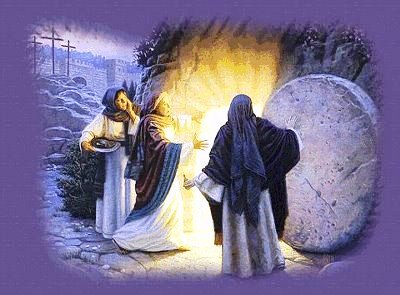 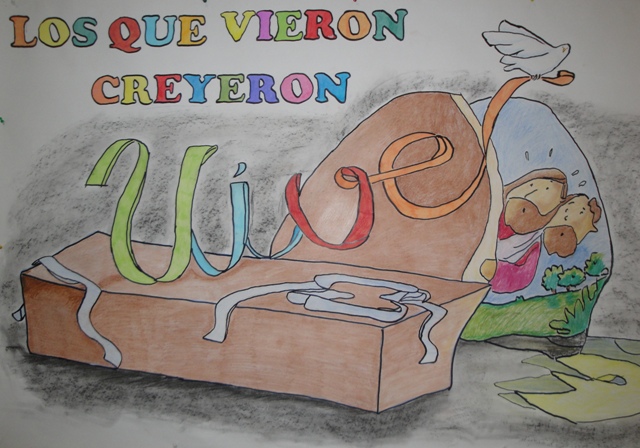 CREDO O RENOVACIÓN DE LAS PROMESAS BAUTISMALES:- Renunciáis al pecado para vivir verdaderamente como hijos de Dios? Sí, renuncio. - Renunciáis a todas las obras del mal en vuestra vida. Sí, renuncio.- Renunciáis a vivir pensando solo en vosotros mismos, olvidándoos de los demás y de Dios? Sí-, renuncio. - ¿Creéis en DIOS PADRE cuya palabra liberadora sostiene la vida de las personas y su trabajo creador. Porque Él es la Vida?  -Sí, Creo. - ¿Creéis en su Hijo presente entre nosotros que caminábamos en tinieblas y nacido entre los más pobres para manifestar el amor a Dios. Porque Él es el Señor? –Sí, Creo.- ¿Creéis en el ESPÍRITU SANTO que nos ha hecho renacer a la vida de Dios y que nos llena de fuerza y valor en nuestras luchas por seguir a Jesús. Porque El es el Amor? –Sí, Creo.- ¿Creéis en la IGLESIA, puesta al servicio de los hombres para que todos reciban la plenitud de Dios. Porque ella es mensajera de Buena Noticia? –Sí, Creo.- ¿Creéis en la VIDA ETERNA de todos los testigos del amor de Dios en el mundo. Porque  esa es nuestra Esperanza?  -Sí, Creo.Esta es nuestra fe, la fe de la Iglesia, la que se proclamó en nuestro bautismo y que ahora hemos renovado. ORACIÓN DE FIELESSacerdote: Oremos a Jesús resucitado, vida para la humanidad entera, y digámosle: -Cristo resucitado, escúchanos; o -Cristo resucitado, llénanos de tu alegría.
1. Por la Iglesia, para que manifieste siempre un estilo positivo y alegre. Oremos.Para que los pueblos encuentren vías eficaces de diálogo, colaboración y solidaridad. Oremos.Para que no falte la sonrisa a los niños, la ilusión a los jóvenes, el trabajo a los adultos y la atención cariñosa a los ancianos. Oremos.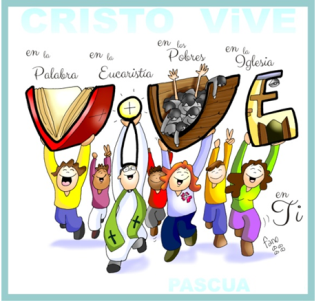 Para que cuidemos las montañas y los ríos, las plantas y los animales como manifestación de la belleza de la vida. Oremos.Por nosotros mismos, para que en toda circunstancia, seamos promotores de la armonía y del progreso humano. Oremos.Por todos nosotros, para que sintamos la alegría de que Cristo ha resucitado y ya está con nosotros. Oremos.  Sacerdote:	Jesús resucitado, escucha nuestra oración. Tú, Señor, hermano, que vives y reinas... 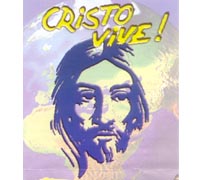 PROCESIÓN DE OFRENDAS- PLANTA: Con esta hermosa planta queremos representar la nueva primavera que nos ha traído Jesús con su Resurrección. Que lejos de marchitarse nuestra esperanza, la mantengamos viva con nuestra FE.- ¡GRACIAS!: Con esta palabra “¡gracias!” le decimos a Jesús que  estamos agradecidos por su triunfo sobre la muerte. Entre otras cosas porque, al resucitar, también nosotros resucitaremos un día.- AGUA:Esta agua, signo de nuestro bautismo, con lo que aconteció en el Jordán y con el agua que manó del costado, nos recuerda que somos hijos e hijas de Dios, le presentamos también nuestras vidas bautizadas para que se hagan testimonio de nuestra fe.- PAN Y VINO:Aún suenan en nuestros oídos las palabras de Jesús en Jueves Santo “tomad y comed…, tomad y bebed”. Pues para que Jesús vea que no olvidamos su mandato aquí traemos el pan y el vino para que se haga presente y no nos falte nunca su presencia en el altar.